Заключение №145Экспертно-аналитическое мероприятие «Анализ использования муниципальных дорожных фондов Иркутской области за 2016-2017 годы» в сельском поселении Тальянском муниципальном образовании1. Основание для проведения мероприятия: план деятельности КСП области на 2018 год, распоряжение председателя КСП области от 12.11.2018г. №83-п, план работы Контрольно-ревизионной комиссии МР УРМО на 2018 год, распоряжение председателя КРК МР УРМО от 15.11.2018г. №6.2. Предмет мероприятия: - нормативно-правовое регулирование формирования и использования бюджетных ассигнований муниципального дорожного фонда;- деятельность объекта совместного мероприятия по формированию,  использованию бюджетных ассигнований муниципального дорожного фонда.3. Объекты мероприятия: 3.1. Администрация сельского поселения Тальянского муниципального образования.4. Цель мероприятия:4.1.Проанализировать нормативно-правовую базу, регламентирующую формирование и использование бюджетных ассигнований муниципального дорожного фонда.4.2.Проанализировать формирование объемов муниципального дорожного фонда.4.3. Проанализировать использование средств муниципального дорожного фонда.5.Вопросы мероприятия:5.1.В органах местного самоуправления (пункт 5 статьи 179.4. БК РФ): 5.1.1. Расшифровать иные поступления в местный бюджет, являющиеся источником пополнения муниципального дорожного фонда 2016/2017 годов.5.1.2. Отразить объемы муниципального дорожного фонда, утвержденные в решениях о бюджете (актуальная редакция) 2016/2017 годов, порядок их формирования.5.1.3. Отразить бюджетные ассигнования муниципального дорожного фонда, неиспользованные в 2015 (2016) году, ненаправленные на увеличение бюджетных ассигнований муниципального дорожного фонда 2016 (2017) года, (заведены в местный бюджет). 5.1.4. Отразить доходы, наполняющие муниципальный дорожный фонд 2016/2017 годов, заимствованные (отвлеченные) на цели, не связанные с финансовым обеспечением дорожной деятельности. Указать направления, причины и сроки заимствований, сведения о восстановлении бюджетных ассигнований муниципального дорожного фонда, причины не восстановления. 5.1.5. Расшифровать направления использования муниципального дорожного фонда, определенные в Порядке формирования и использования бюджетных ассигнований муниципального дорожного фонда, установленном решением представительного органа МО.5.1.6. Отразить кассовые расходы местного бюджета в части использования бюджетных ассигнований муниципального дорожного фонда, % исполнения от объема утвержденных бюджетных ассигнований дорожного фонда, % исполнения от суммы поступивших в бюджет МО доходов, наполняющих  муниципальный дорожный фонд.Привести причины неисполнения бюджетных ассигнований МДФ, доходов, наполняющих  муниципальный дорожный фонд.Формирование бюджетных ассигнований муниципального дорожного фондаРешением Думы от 27.11.2013г. №41 (в редакции от 30.08.2018г. №31) «О создании муниципального дорожного фонда в Тальянском муниципальном образовании» утверждены поступления предусматривающие формирование и использование бюджетных ассигнований муниципального дорожного фонда сельского поселения Тальянского муниципального образования за счет:акцизов на автомобильный бензин, прямогонный бензин, дизельное топливо, моторные масла для дизельных и (или) карбюраторных (инжекторных) двигателей, производимые на территории Российской Федерации, подлежащих зачислению в местный бюджет;доходов от использования имущества, входящего в состав автомобильных дорог общего пользования местного значения;платы в счет возмещения вреда, причиняемого автомобильным дорогам местного значения транспортными средствами, осуществляющими перевозки тяжеловесных и (или) крупногабаритных грузов;штрафов за нарушение правил перевозки крупногабаритных и тяжеловесных грузов по автомобильным дорогам общего пользования местного значения;передачи в аренду земельных участков, расположенных в полосе отвода автомобильных дорог общего пользования местного значения;поступлений в виде субсидий из областного бюджета Иркутской области на финансовое обеспечение дорожной деятельности в отношении автомобильных дорог общего пользования местного значения;безвозмездных поступлений от физических и юридических лиц, в том числе добровольных пожертвований, на финансовое обеспечение дорожной деятельности в отношении автомобильных дорог общего пользования местного значения;денежных средств, поступающих в местный бюджет от уплаты неустоек (штрафов, пеней), а также от возмещения убытков муниципального заказчика, взысканных в установленном порядке в связи с нарушением исполнителем (подрядчиком) условий муниципального контракта или иных договоров, финансируемых за счет средств дорожного фонда, или в связи с уклонением от заключения таких контрактов или иных договоров;денежных средств, внесенных участником конкурса или аукциона, проводимых в целях заключения муниципального контракта, финансируемого за счет средств дорожного фонда, в качестве обеспечения заявки на участие в таком конкурсе или аукционе в случае уклонения участника конкурса или аукциона от заключения такого контракта и в иных случаях, установленных законодательством Российской Федерации;платы по соглашениям об установлении частных сервитутов в отношении земельных участков в границах полос отвода автомобильных дорог общего пользования местного значения в целях строительства (реконструкции), капитального ремонта объектов дорожного сервиса, их эксплуатации, установки и эксплуатации рекламных конструкций;платы по соглашениям об установлении публичных сервитутов в отношении земельных участков в границах полос отвода автомобильных дорог общего пользования местного значения в целях прокладки, переноса, переустройства инженерных коммуникаций, их эксплуатации.Бюджетные ассигнования дорожного фонда, не использованные в текущем финансовом году, направляются на увеличение бюджетных ассигнований дорожного фонда в очередном финансовом году.Формирование бюджетных ассигнований муниципального дорожного фонда в 2016 году.Бюджетные ассигнования дорожного фонда Тальянского МО на 2016 год утверждены решением о местном бюджете на 2016 год в объеме 775,70 тыс. рублей (графа 3 таблицы 1), что не соответствует прогнозируемому объему доходов бюджета МО, наполняющих муниципальный дорожный фонд, с учетом бюджетных ассигнований муниципального дорожного фонда, не использованных в 2015 году и с учетом положительной разницы по доходам формировавшим муниципальный дорожный фонд 2015 года.Таблица 1Так, бюджетные ассигнования муниципального дорожного фонда на 2016 год сложились в объеме (графа 1 таблицы 2+ графа 3 таблицы 3 + графа 7 таблицы 3) 1 748,84 тыс. рублей, что на 973,14 больше утвержденного решениями о местном бюджете на 2016 год объема.Увеличение дорожного фонда Тальянского муниципального образования произошло за счет увеличения поступления акцизов на нефтепродукты в конце года (уточненное поступление доходов от уплаты акцизов на нефтепродукты в 2016 году по данным главного администратора доходов Управления Федерального казначейства Иркутской области) в сумме 735,18 тыс. рублей, а также увеличения бюджетных ассигнований муниципального дорожного фонда, не использованных в 2015 году в сумме 242,10 тыс. рублей. Контрольно-ревизионная комиссия обращает внимание, что остатки бюджетных ассигнований муниципального дорожного фонда неиспользованных в 2015 году включены только в дорожный фонд 2017 года. Таблица 2 Информация о направлении бюджетных ассигнований муниципального дорожного фонда Тальянского МО 2015 года, не использованных в 2015 году на увеличение бюджетных ассигнований муниципального дорожного фонда Тальянского МО 2016 года (заведены в местный бюджет в 2016 году). В нарушение ст. 96, ст. 179.4 Бюджетного кодекса РФ, Положения о создании и использовании муниципального дорожного фонда Тальянского муниципального образования, остатки дорожного фонда, не использованные в 2015 году в сумме 242,10 тыс. рублей, не включены в бюджет 2016 года.Таблица 3По состоянию на 01.01.2017 года доходы, наполняющие муниципальный дорожный фонд Тальянского МО поступили в бюджет в сумме 1576,70 тыс. рублей (графа 2 таблицы 2), заимствования на цели, не связанные с финансовым обеспечением дорожной деятельности в 2016 году не производились (графа 2 таблицы 4).Таблица 4Использование бюджетных ассигнований муниципального дорожного фонда в 2016 годуПорядок формирования и использования бюджетных ассигнований муниципального дорожного фонда установлены решением Думы Тальянского муниципального образования. Направления использования муниципального дорожного фонда Тальянского муниципального образования приведены в таблице 5.Таблица 5 По состоянию на 01.01.2017 года кассовые расходы бюджета Тальянского МО в части использования бюджетных ассигнований муниципального дорожного фонда составили 484,80 тыс. рублей (графа 2 таблицы 6) или 32,09% от объема утвержденных бюджетных ассигнований дорожных фондов на 2016 год (графа 3 таблицы 6) и 30,75% от суммы поступивших в бюджет Тальянского МО доходов, наполняющих муниципальный дорожный фонд 2016 года.Кассовые расходы местного бюджета в 2016 году за счет субсидий из дорожного фонда Иркутской области не производились.Таблица 6Остатки поступивших в бюджет Тальянского МО доходов, наполняющих муниципальный дорожный фонд 2016 года на счетах местного бюджета составили на 01.01.2017 года 1 334,00 тыс. рублей (в том числе в сумме 1 091,90 тыс. рублей - 2016 года и в сумме 242,10 тыс. рублей остатки муниципального дорожного фонда 2015 года). Формирование бюджетных ассигнований муниципального дорожного фонда в 2017 годуБюджетные ассигнования дорожного фонда Тальянского МО на 2017 год утверждены решением о местном бюджете на 2017 год в объеме (графа 3 таблицы 7) 1 510,88 тыс. рублей, что не соответствует прогнозируемому объему доходов бюджета МО, наполняющих муниципальный дорожный фонд, с учетом бюджетных ассигнований муниципального дорожного фонда, не использованных в 2016 году и с учетом положительной разницы по доходам формировавшим муниципальный дорожный фонд 2016 года.Таблица 7Так, бюджетные ассигнования муниципального дорожного фонда на 2017 год сложились в объеме (графа 1 таблицы 8+ графа 3 таблицы 9 + графа 7 таблицы 9) 3 190,85 тыс. рублей, что на 1 679,97 тыс. рублей больше утвержденного решениями о местном бюджете на 2016 год объема.Увеличение дорожного фонда Тальянского муниципального образования произошло за счет увеличения поступления акцизов на нефтепродукты в конце года (уточненное поступление доходов от уплаты акцизов на нефтепродукты в 2017 году по данным главного администратора доходов Управления Федерального казначейства Иркутской области).Таблица 8Информация о направлении бюджетных ассигнований муниципального дорожного фонда Тальянского МО 2016 года, не использованных в 2016 году на увеличение бюджетных ассигнований муниципального дорожного фонда 2017 года (заведены в местный бюджет 2017 года) приведена в графах 1,2,3 таблицы 9. Бюджетные ассигнования муниципального дорожного фонда 2016 года, не использованные в 2016 году, решением Думы от 27.02.2017г. №125 направлены на увеличение бюджетных ассигнований муниципального дорожного фонда 2017 года. В соответствии с Бюджетным кодексом РФ и Положением о бюджетном процессе Тальянского МО, бюджет 2017г. начинает формироваться в середине 2016г. и утверждается Думой Тальянского муниципального образования в декабре 2016г. Уточненная сумма остатков муниципального дорожного фонда известна в конце 2016г., в связи, с чем остатки дорожного фонда включаются при первом внесении изменений в утвержденный бюджет 2017г.Таблица 9*сумма остатков бюджетные ассигнования муниципального дорожного фонда в размере 1334,00 тыс. рублей, сложилась из остатков 2016 года в размере 1091,90 тыс. рублей и остатков 2015 года не включенных в бюджет 2016 года в размере 242,1 тыс. рублей.По состоянию на 01.01.2018 года доходы, наполняющие муниципальный дорожный фонд Тальянского МО поступили в сумме 1 804,10 тыс. рублей (графа 2 таблицы 8), заимствования на цели, не связанные с финансовым обеспечением дорожной деятельности в 2017 не производились (таблица 10).Таблица 10Использование бюджетных ассигнований муниципального дорожного фонда в 2017 годуПорядок формирования и использования бюджетных ассигнований муниципального дорожного фонда установлен решением Думы Тальянского муниципального образования. Направления использования муниципального дорожного фонда приведены в таблице 11.Таблица 11По состоянию на 01.01.2018 год кассовые расходы бюджета Тальянского МО в части использования бюджетных ассигнований муниципального дорожного фонда составили 940,50 тыс. рублей (графа 2 таблицы 12) или 30,1% от объема утвержденных бюджетных ассигнований дорожных фондов на 2017 год (графа 3 таблицы 12) и 52,13% от суммы поступивших в бюджет Тальянского МО доходов, наполняющих муниципальный дорожный фонд 2017 года (графа 2 таблицы 8).Кассовые расходы местных бюджетов за счет субсидий из дорожного фонда Иркутской области не производились (графе 2.1 таблицы 12).Таблица 12Остаток поступивших в бюджет Тальянского МО доходов наполняющих муниципальный дорожный фонд 2017 года на счетах местного бюджета составил на 01.01.2018 года 2 197,60 тыс. рублей.Выводы и предложения Контрольно-ревизионной комиссииВ ходе экспертно-аналитического мероприятия «Анализ использования муниципальных дорожных фондов Иркутской области за 2016-2017 годы» в сельском поселении Тальянском муниципальном образовании выявлено следующее:В 2016 году расходы муниципального дорожного фонда составили в сумме 484,80 тыс. рублей. В 2017 года расходы муниципального дорожного фонда составили в сумме 940,50 тыс. рублейВ нарушение раздела 4 Порядка формирования и использования бюджетных ассигнований муниципального дорожного фонда сельского поселения Тальянского муниципального образования администрация Тальянского муниципального образования не опубликовала отчет об использовании бюджетных ассигнований Дорожного фонда за 2016, 2017 годы.В Порядке формирования и использования бюджетных ассигнований муниципального дорожного фонда сельского поселения Тальянского муниципального образования необходимо указать процент от поступления собственных доходов формирующих муниципальный  дорожный фонд. Контрольно-ревизионная комиссия отмечает, что данные представленные в форме федерального статистического наблюдения №1-ФД за 2016 и 2017 годы «Сведения об использовании средств Федерального дорожного фонда, дорожных фондов субъектов Российской Федерации, муниципальных дорожных фондов» (утвержденная приказом Росстата от 15.06.2012 №346 «Об утверждении статистического инструментария для организации Министерством транспорта Российской Федерации федерального статистического наблюдения за использованием средств дорожных фондов») отражены не верно.Контрольно-ревизионная комиссия рекомендует администрации Тальянского муниципального образования более тщательно подходить к процессу планирования муниципального дорожного фонда.Повышать эффективность бюджетных расходов путем усиления предварительного, текущего и последующего контроля за целевым и эффективным использованием бюджетных средств муниципального дорожного фонда.Председатель КРК                                                                          Ковальчук И.В.Главный специалист КРК                                                               Петренева Н.К.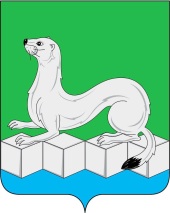 Контрольно – ревизионная комиссиямуниципального районаУсольского районного муниципального образования665479 Иркутская область, Усольский район, р.п. Белореченский, дом 100.тел./факс (839543) 3-60-39 Е-mail: dumakrk@inbox.ruКонтрольно – ревизионная комиссиямуниципального районаУсольского районного муниципального образования665479 Иркутская область, Усольский район, р.п. Белореченский, дом 100.тел./факс (839543) 3-60-39 Е-mail: dumakrk@inbox.ru06.12.2018 г.№261на №_______от__________Главе сельского поселения Тальянскогомуниципального образованияС.П. ГорбуновойМО1.Объем бюджетных ассигнований муниципального дорожного фонда по состоянию на 01.01.20161.Объем бюджетных ассигнований муниципального дорожного фонда по состоянию на 01.01.20161.Объем бюджетных ассигнований муниципального дорожного фонда по состоянию на 01.01.2016МОРешение о местном бюджете Решение о местном бюджете Решение о местном бюджете МОдата№объем муниципального дорожного фонда (тыс. рублей)     МОдата№объем муниципального дорожного фонда (тыс. рублей)     МОдата№объем муниципального дорожного фонда (тыс. рублей)     А123Тальянское МО24.12.201589775,70МОПрогнозируемый объем доходов бюджета МО, наполняющих муниципальный дорожный фондПрогнозируемый объем доходов бюджета МО, наполняющих муниципальный дорожный фондв том числев том числев том числев том числев том числев том числев том числев том числев том числев том числеМОПрогнозируемый объем доходов бюджета МО, наполняющих муниципальный дорожный фондПрогнозируемый объем доходов бюджета МО, наполняющих муниципальный дорожный фондакцизы на автомобильный бензин, прямогонный бензин, дизельное топливо, моторные масла для дизельных и (или) карбюраторных (инжекторных) двигателей, производимые на территории РФ, подлежащих зачислению в местный бюджетакцизы на автомобильный бензин, прямогонный бензин, дизельное топливо, моторные масла для дизельных и (или) карбюраторных (инжекторных) двигателей, производимые на территории РФ, подлежащих зачислению в местный бюджетиные поступления иные поступления в том числев том числев том числев том числев том числев том числеМОПрогнозируемый объем доходов бюджета МО, наполняющих муниципальный дорожный фондПрогнозируемый объем доходов бюджета МО, наполняющих муниципальный дорожный фондакцизы на автомобильный бензин, прямогонный бензин, дизельное топливо, моторные масла для дизельных и (или) карбюраторных (инжекторных) двигателей, производимые на территории РФ, подлежащих зачислению в местный бюджетакцизы на автомобильный бензин, прямогонный бензин, дизельное топливо, моторные масла для дизельных и (или) карбюраторных (инжекторных) двигателей, производимые на территории РФ, подлежащих зачислению в местный бюджетиные поступления иные поступления субсидии из дорожного фонда Иркутской областисубсидии из дорожного фонда Иркутской областибюджетные кредиты из дорожного фонда Иркутской областибюджетные кредиты из дорожного фонда Иркутской областии т.д.и т.д.МОпланфакт на 01.01.2017планфакт на 01.01.2017планфакт на 01.01.2017планфакт на 01.01.2017планфакт на 01.01.2017планфакт на 01.01.2017А1=3+52=4+63456789101115Тальянское МО1510,881576,701510,881576,700,00,00,00,000,00,00,00,0МОБюджетные ассигнования муниципального дорожного фонда, не исполненные в 2015 году Бюджетные ассигнования муниципального дорожного фонда, не исполненные в 2015 году Бюджетные ассигнования муниципального дорожного фонда, не исполненные в 2015 году Доходы формирующие муниципальный дорожный фонд, поступившие по состоянию на 01.01.2017сверх утвержденного решением о местном бюджете прогнозаДоходы формирующие муниципальный дорожный фонд, поступившие по состоянию на 01.01.2017сверх утвержденного решением о местном бюджете прогнозаДоходы формирующие муниципальный дорожный фонд, поступившие по состоянию на 01.01.2017сверх утвержденного решением о местном бюджете прогнозаДоходы формирующие муниципальный дорожный фонд, поступившие по состоянию на 01.01.2017сверх утвержденного решением о местном бюджете прогнозаМОРешение о местном бюджете Решение о местном бюджете Решение о местном бюджете Доходы формирующие муниципальный дорожный фонд, поступившие по состоянию на 01.01.2017сверх утвержденного решением о местном бюджете прогнозаДоходы формирующие муниципальный дорожный фонд, поступившие по состоянию на 01.01.2017сверх утвержденного решением о местном бюджете прогнозаДоходы формирующие муниципальный дорожный фонд, поступившие по состоянию на 01.01.2017сверх утвержденного решением о местном бюджете прогнозаДоходы формирующие муниципальный дорожный фонд, поступившие по состоянию на 01.01.2017сверх утвержденного решением о местном бюджете прогнозаМОдата№объем Доходы формирующие муниципальный дорожный фонд, поступившие по состоянию на 01.01.2017сверх утвержденного решением о местном бюджете прогнозаДоходы формирующие муниципальный дорожный фонд, поступившие по состоянию на 01.01.2017сверх утвержденного решением о местном бюджете прогнозаДоходы формирующие муниципальный дорожный фонд, поступившие по состоянию на 01.01.2017сверх утвержденного решением о местном бюджете прогнозаДоходы формирующие муниципальный дорожный фонд, поступившие по состоянию на 01.01.2017сверх утвержденного решением о местном бюджете прогнозаМОдата№объем Вид доходаПрогноз 2015Факт 2015Положительная разницаА1234567=6-5Тальянское МО0,00*Акцизы на автомобильный бензин, прямогонный бензин, дизельное топливо, моторные масла для дизельных и (или) карбюраторных (инжекторных) двигателей536,60532,46-4,14МОЗаимствованоЗаимствованоЗаимствованоВосстановленоВосстановленоНе восстановлено (тыс. рублей)причиныМОДата сумманаправлениеДата суммаНе восстановлено (тыс. рублей)причиныА1234534Тальянское МОПоселениеРешение представительного органа Решение представительного органа Решение представительного органа Поселениедата№Направления использованияТальянское МО27.11.2013(с изменениями от 30.08.2018г.)41 31пользования местного значения и сооружений на них, в том числе автомобильных дорог общего пользования местного значения и сооружений на них, относящихся к муниципальной собственности;проектирование, строительство (реконструкцию) и капитальный ремонт улично-дорожной сети общего пользования местного значения и сооружений на них, в том числе автомобильных дорог общего пользования местного значения и сооружений на них;оформление прав собственности на улично-дорожную сеть общего пользования местного значения и земельные участки под ними, в том числе на автомобильные дороги общего пользования местного значения и сооружений на них;на осуществление иных полномочий в области использования улично-дорожной сети общего пользования местного значения, в том числе автомобильных дорог общего пользования местного значения и сооружений на них, и осуществление дорожной деятельности в соответствии с законодательством Российской Федерации.МОУтверждены решением о бюджете бюджетные ассигнования муниципального дорожного фондаКассовые расходы на 01.01.2017из них за счет субсидии из дорожного фонда Иркутской области%Причина низкого освоенияОстаток бюджетных ассигнований дорожного фондаА122.13=2/1*10045=1-2Тальянское МО 1510,88484,800,0032,09Не достаточно средств для проведения запланированных работ.1026,08МООбъем бюджетных ассигнований муниципального дорожного фонда по состоянию на 01.01.2017Объем бюджетных ассигнований муниципального дорожного фонда по состоянию на 01.01.2017Объем бюджетных ассигнований муниципального дорожного фонда по состоянию на 01.01.2017МОРешение о местном бюджете Решение о местном бюджете Решение о местном бюджете МОдата№объем муниципального дорожного фонда (тыс. рублей)МОдата№объем муниципального дорожного фонда (тыс. рублей)МОдата№объем муниципального дорожного фонда (тыс. рублей)А123Тальянское  МО30.12.20161211510,88МОПрогнозируемый объем доходов бюджета МО, наполняющих муниципальный дорожный фондПрогнозируемый объем доходов бюджета МО, наполняющих муниципальный дорожный фондв том числев том числев том числев том числев том числев том числев том числев том числев том числев том числеМОПрогнозируемый объем доходов бюджета МО, наполняющих муниципальный дорожный фондПрогнозируемый объем доходов бюджета МО, наполняющих муниципальный дорожный фондакцизы на автомобильный бензин, прямогонный бензин, дизельное топливо, моторные масла для дизельных и (или) карбюраторных (инжекторных) двигателей, производимые на территории РФ, подлежащих зачислению в местный бюджетакцизы на автомобильный бензин, прямогонный бензин, дизельное топливо, моторные масла для дизельных и (или) карбюраторных (инжекторных) двигателей, производимые на территории РФ, подлежащих зачислению в местный бюджетиные поступления иные поступления в том числев том числев том числев том числев том числев том числеМОПрогнозируемый объем доходов бюджета МО, наполняющих муниципальный дорожный фондПрогнозируемый объем доходов бюджета МО, наполняющих муниципальный дорожный фондакцизы на автомобильный бензин, прямогонный бензин, дизельное топливо, моторные масла для дизельных и (или) карбюраторных (инжекторных) двигателей, производимые на территории РФ, подлежащих зачислению в местный бюджетакцизы на автомобильный бензин, прямогонный бензин, дизельное топливо, моторные масла для дизельных и (или) карбюраторных (инжекторных) двигателей, производимые на территории РФ, подлежащих зачислению в местный бюджетиные поступления иные поступления субсидии из дорожного фонда Иркутской областисубсидии из дорожного фонда Иркутской областибюджетные кредиты из дорожного фонда Иркутской областибюджетные кредиты из дорожного фонда Иркутской областии т.д.и т.д.МОпланфакт на 01.01.2018планфакт на 01.01.2018планфакт на 01.01.2018планфакт на 01.01.2018планфакт на 01.01.2018планфакт на 01.01.2018А1=3+52=4+63456789101115Тальянское МО1791,01804,11791,01804,10,000,000,00,000,00,00,00,0МОБюджетные ассигнования муниципального дорожного фонда, не исполненные в 2016 году Бюджетные ассигнования муниципального дорожного фонда, не исполненные в 2016 году Бюджетные ассигнования муниципального дорожного фонда, не исполненные в 2016 году Доходы формирующие муниципальный дорожный фонд, поступившие по состоянию на 01.01.2018г. сверх утвержденного решением о местном бюджете прогнозаДоходы формирующие муниципальный дорожный фонд, поступившие по состоянию на 01.01.2018г. сверх утвержденного решением о местном бюджете прогнозаДоходы формирующие муниципальный дорожный фонд, поступившие по состоянию на 01.01.2018г. сверх утвержденного решением о местном бюджете прогнозаДоходы формирующие муниципальный дорожный фонд, поступившие по состоянию на 01.01.2018г. сверх утвержденного решением о местном бюджете прогнозаМОРешение о местном бюджете Решение о местном бюджете Решение о местном бюджете Доходы формирующие муниципальный дорожный фонд, поступившие по состоянию на 01.01.2018г. сверх утвержденного решением о местном бюджете прогнозаДоходы формирующие муниципальный дорожный фонд, поступившие по состоянию на 01.01.2018г. сверх утвержденного решением о местном бюджете прогнозаДоходы формирующие муниципальный дорожный фонд, поступившие по состоянию на 01.01.2018г. сверх утвержденного решением о местном бюджете прогнозаДоходы формирующие муниципальный дорожный фонд, поступившие по состоянию на 01.01.2018г. сверх утвержденного решением о местном бюджете прогнозаМОдата№объем Доходы формирующие муниципальный дорожный фонд, поступившие по состоянию на 01.01.2018г. сверх утвержденного решением о местном бюджете прогнозаДоходы формирующие муниципальный дорожный фонд, поступившие по состоянию на 01.01.2018г. сверх утвержденного решением о местном бюджете прогнозаДоходы формирующие муниципальный дорожный фонд, поступившие по состоянию на 01.01.2018г. сверх утвержденного решением о местном бюджете прогнозаДоходы формирующие муниципальный дорожный фонд, поступившие по состоянию на 01.01.2018г. сверх утвержденного решением о местном бюджете прогнозаМОдата№объем Вид доходаПрогноз 2016Факт 2016Положительная разницаА1234567=6-5Тальянское МО27.02.20171251334*Акцизы на автомобильный бензин, прямогонный бензин, дизельное топливо, моторные масла для дизельных и (или) карбюраторных (инжекторных) двигателей1510,881576,73+65,85МОЗаимствованоЗаимствованоЗаимствованоВосстановленоВосстановленоНе восстановлено (тыс. рублей)причиныМОДата сумманаправлениеДата суммаНе восстановлено (тыс. рублей)причиныА1234534Тальянское МО0,00ПоселениеРешения представительных органов Решения представительных органов Решения представительных органов Поселениедата№Направления использования Тальянское МО 27.11.2013г.(с изменениями от 30.08.2018г.)4131пользования местного значения и сооружений на них, в том числе автомобильных дорог общего пользования местного значения и сооружений на них, относящихся к муниципальной собственности;проектирование, строительство (реконструкцию) и капитальный ремонт улично-дорожной сети общего пользования местного значения и сооружений на них, в том числе автомобильных дорог общего пользования местного значения и сооружений на них;оформление прав собственности на улично-дорожную сеть общего пользования местного значения и земельные участки под ними, в том числе на автомобильные дороги общего пользования местного значения и сооружений на них;на осуществление иных полномочий в области использования улично-дорожной сети общего пользования местного значения, в том числе автомобильных дорог общего пользования местного значения и сооружений на них, и осуществление дорожной деятельности в соответствии с законодательством Российской Федерации.МОУтверждены решением о бюджете бюджетные ассигнования муниципального дорожного фондаКассовые расходы на 01.01.2018из них за счет субсидии из дорожного фонда Иркутской области%Причина низкого освоенияОстаток бюджетных ассигнований дорожного фондаА122.13=2/1*10045=1-2Тальянское МО 3124,99940,50,0028,72Не достаточно средств для проведения запланированных работ2184,49